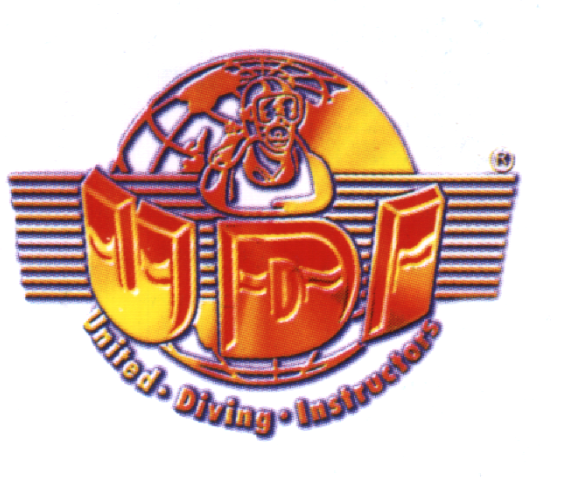 United – Diving - Instructors AusbildungsrichtlinienSchnuppertauchen  Jugend-SchnorchlerJunior  Diver   *  /  Junior  Diver   * *  /  Junior  Diver   * * *Pool   Diver  /  Basic Diver / Open  Water  Diver  *Advanced Open Water Diver  * *  Special  Diver  * * *Stand: 2022Schnuppertauchen  Der Einstieg mit dem DTG in die Natursportart Tauchen. Der Teilnehmer soll einen leichten Tauchgang, positiv erleben. Nach diesem Tauchgang soll er sich nach Möglichkeit für das Sporttauchen interessieren.Ab 8 JahreJugend-SchnorchlerDer Einstieg  für unsere Jüngsten um Spaß an der ABC Ausrüstung zu habenund um im Umgang mit der Ausrüstung sicher zu sein.Ab 6 JahreJunior  Diver  1 *Der Einstieg  für unsere Jüngsten um Spaß am  Gerätetauchen zu habenund um im Umgang mit der Ausrüstung sicher zu sein.Bis Maximal 3m TauchtiefeAb 8 JahreJunior  Diver  2 **Für unsere Jüngsten um das Gerätetauchen zu vertiefen und zu verfestigen um so mehr Sicherheit im Umgang mit der Ausrüstung zu erlangen.Bis Maximal 5m TauchtiefeAb 9 JahreJunior  Diver  3 ***Der Einstieg in das Gerätetauchen im Pool oder im   Flachwasserbereich   um mit demTauchlehrer oder mit dem/den Erziehungsberechtigte/n (mit Tauchschein) kleinere Tauchgänge zu erleben.Bis Maximal 10m TauchtiefeAb 10 JahrePool   Diver  Diese Stufe ist die  Voraussetzung  für den Basic Diver und Open Water Diver*.Hier werden die grundlegenden Kenntnisse in Praxis und Theorie vermittelt.Zudem ist diese Stufe eine sehr gute Vorbereitung für die nun folgenden Freiwassertauchgänge zum Basic Diver oder Open Water Diver*.Ab 12 JahreBasic DiverDiese Stufe ist für den Open Water Diver und wird als Zwischenschritt zum Taucher* verstanden, wobei der Basic Diver nach Brevetierung zum Taucher* mit zertifiziert wird.  Ausbildung 2 Praxis Tauchgänge.Ab 12 JahreOpen Water Diver *  Voraussetzung:Pool Diver oder Basic DiverDie Ausbildung umfasst die Mindestanzahl von sechs Freiwassertauchgängen, welche auf dem Leistungsstand des Pool  Divers / Basic Divers aufbauen, ihn ergänzen und die Sicherheit steigern. Die Theorie und Praxis werden weiter vertieft und mit einem Theorietest abgeschlossen.Pro Tauchtag dürfen maximal drei Tauchgänge absolviert werden.Max.Tauchtiefe 18mab 14 JahreAdvanced Open Water Diver * *  Voraussetzung:  Mind. 20 Tauchgänge nach O W D *   in mindestens 10 - 18 Meter Tiefe Spezialseminare:  HLW nicht älter als zwei Jahre, Wasserrettung - Rescueempfohlen wird Nachttauchen ,Strömungstauchen ,Wracktauchen, TauchtechnikDie Ausbildung umfasst die Mindestanzahl von sechs Freiwassertauchgängen und einen Theorietest. In der Ausbildung wird besonders auf Sicherheit, dem Führen von Tauchgängen und deren sorgfältige Planung Wert gelegt. Desweiteren steht hier auch der wichtige Aspekt umweltschonendes Tauchen auf dem Ausbildungsprogramm.Pro Tauchtag dürfen maximal drei Tauchgänge absolviert werden.ab 16 JahreMaster Diver   * * *  Voraussetzung:  Minimum 40 Tauchgänge nach AOW D * *  in mindestens 10 - 40 Meter Tiefe   (10 TG hiervon tiefer als 30 m)  im Salz- bzw. 30 Meter Tiefe im Süßwasser  Spezialseminare:  Deep Diver, Wasserrettung/Rescue undNachttauchen, HLW nicht älter als zwei Jahre.Empfohlen wird:Tauchtechnik, Trocken,-Strömungs, Boot,-Wracktauchen oder Tauchen in Meereshöhlen.Die Ausbildung umfasst die Mindestanzahl von sechs Freiwassertauchgängen und einen Theorie- sowie einen Praxistest. Der Taucher soll in den verschiedenen Spezialgebieten seine Sicherheit in Theorie und Praxis vertiefen und erweitern sowie die Umsetzung so praxisnah demonstrieren, dass die Tauchgänge sicher durchgeführt werden können.Pro Tauchtag dürfen maximal drei Tauchgänge absolviert werden.ab 18 Jahre